Continental Drift – 1st proposed by Alfred Wegener in 1915Supercontinent Pangaea started to break up about 220 million years ago.“pan” means all; “gaea” means earthEarth Composition – Inner Core, Outer Core, Mantle, Crustthe “Lithosphere” contains the earth’s crust and the uppermost part of the upper mantle.“Asthenosphere” - A partly MOLTEN layer of the upper mantleThere are 7 major plates and 5 minor plates – 12 plates total.The plates move approximately 1 inch per year ~ 2cm plates move due magma convection currents in the Asthenosphere (upper mantle) HOT SPOT - is a geological area where molten rock rises to Earth’s surface! ex. Hawaii Islands  3 Types of plate BoundariesDiverging PlatesIn Ocean -  “Spreading Centers” – Mid-Atlantic RidgeOn Land – “Rift Valleys” are areas of the Earth’s surface where splits apartConverging Plates (3 types)Oceanic - Continental Plate ConvergenceOceanic plate is denser and dives under the continental plates      - causes volcanic belts and earthquakesOceanic - Oceanic Plate Convergence…The denser plate subducts under the other, a deep ocean trench is formed, and the subducting plate sinks deep into the mantle      - causes volcanic island arc ( ie. Japan islands and Aleutian island in Alaska) and earthquakesContinental - Continental Plate Convergence…When continental plates collide, subduction DOES NOT occur because the plates are the same density. - forming great Mountain ranges ( ie. The Himalayas)Transform Plates – is when a plates slide past each – no volcano or mountains form, earthquakes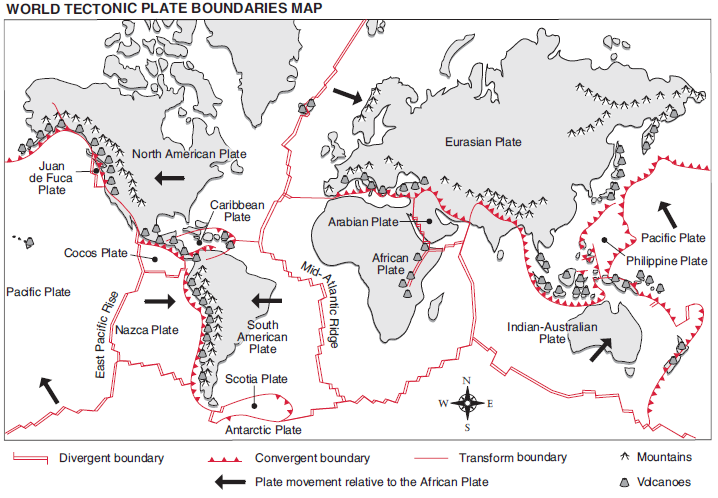 Earthquakes - ~95% of all earthquakes occur along plate boundaries80% of the world’s earthquakes occur in a ring that borders the pacific ocean - Ring of FireAn Earthquake starts at a location inside the Earth called a “focus” (foci)The “epicentre” is the point on the EARTH’s SURFACE directly above the focus.SEISMIC WAVES - are the vibrations (waves) of energy released by a quake!Primary-wave:  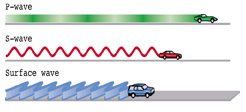 - Fastest   -Side to side motion(These make the sound that we hear)Secondary-wave: -S for “secondary”-Up/down motionSurface waves: -Slowest -Travel only on ground (or water) surface -Damaging to structures-Circle Motion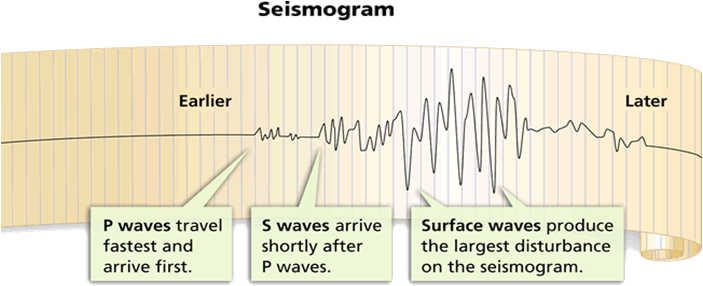 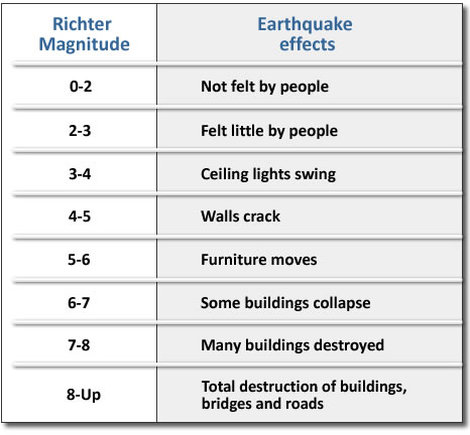 The Richter's magnitude scale is for measuring the strength ("size") of earthquakesVolcanoesComposite Volcano – Mt. St. Helens (cone-shaped)Found along plate boundaries, usually by subduction zonesLayers of ash and thick lava form a tall cone.As magma reaches the surface, it cools, hardens, and traps gases below.Pressure builds; eventually, there is an eruption.2) Shield Volcano (Hawaii Island,Yellowstone, largest type)- these are not found at plate boundaries but instead form over hot spots.- Thin magma/lava flows out from a hot spot and forms a low, wide cone.3) Rift eruptions - occur at rifts and ridges (diverging plate, cracks in lithosphere)- fountains of lava, Not very destructive or violent